ZPRAVODAJOKRESNÍ PŘEBOR – SKUPINA - B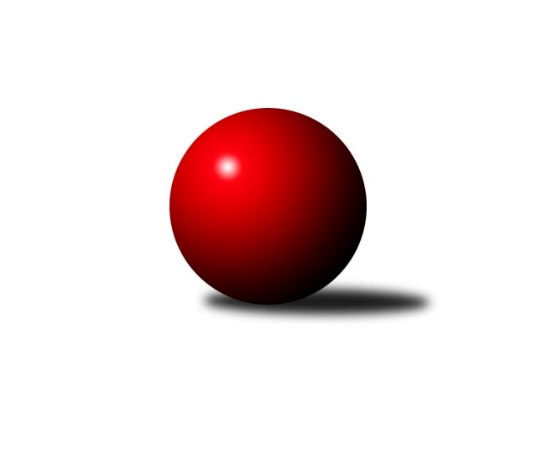 Č.16Ročník 2018/2019	2.2.2019Nejlepšího výkonu v tomto kole: 1660 dosáhlo družstvo: KO Česká Kamenice BVýsledky 16. kolaSouhrnný přehled výsledků:Sokol Ústí nad Labem C	- ASK Lovosice B	6:0	1541:1428	7.0:1.0	1.2.SKK Bohušovice C	- Sokol Ústí nad Labem B	0:6	1398:1554	1.0:7.0	1.2.KK Hvězda Trnovany C	- TJ Union Děčín	5:1	1593:1508	7.0:1.0	1.2.TJ Lokomotiva Ústí n. L. C	- KO Česká Kamenice B	1:5	1528:1660	2.0:6.0	1.2.TJ Teplice Letná D	- Sokol Roudnice nad Labem	0:6	1357:1543	2.0:6.0	2.2.TJ Teplice Letná C	- TJ Sokol Duchcov B	1:5	1455:1612	2.0:6.0	2.2.Tabulka družstev:	1.	TJ Sokol Duchcov B	14	12	0	2	67.0 : 17.0 	74.5 : 37.5 	 1617	24	2.	KO Česká Kamenice B	15	10	0	5	61.0 : 29.0 	81.0 : 39.0 	 1543	20	3.	Sokol Roudnice nad Labem	15	10	0	5	57.0 : 33.0 	76.0 : 44.0 	 1558	20	4.	KK Hvězda Trnovany C	15	10	0	5	53.0 : 37.0 	64.0 : 56.0 	 1512	20	5.	Sokol Ústí nad Labem B	15	9	0	6	49.0 : 41.0 	60.5 : 59.5 	 1502	18	6.	TJ Union Děčín	15	8	1	6	49.0 : 41.0 	62.5 : 57.5 	 1495	17	7.	ASK Lovosice B	14	8	0	6	47.0 : 37.0 	60.0 : 52.0 	 1545	16	8.	Sokol Ústí nad Labem C	15	8	0	7	49.0 : 41.0 	63.5 : 56.5 	 1561	16	9.	TJ Teplice Letná C	15	8	0	7	45.0 : 45.0 	62.5 : 57.5 	 1569	16	10.	TJ Lokomotiva Ústí n. L. C	15	5	1	9	36.0 : 54.0 	52.0 : 68.0 	 1500	11	11.	TJ Kovostroj Děčín C	14	4	0	10	28.0 : 56.0 	39.0 : 73.0 	 1459	8	12.	SKK Bohušovice C	15	2	0	13	23.0 : 67.0 	43.0 : 77.0 	 1385	4	13.	TJ Teplice Letná D	15	1	0	14	12.0 : 78.0 	29.5 : 90.5 	 1366	2Podrobné výsledky kola:	 Sokol Ústí nad Labem C	1541	6:0	1428	ASK Lovosice B	Pavel Nováček	 	 185 	 192 		377 	 2:0 	 360 	 	180 	 180		Petr Kalina	Simona Puschová	 	 177 	 189 		366 	 1:1 	 360 	 	181 	 179		Eva Kuchařová	Karel Zatočil	 	 196 	 211 		407 	 2:0 	 358 	 	176 	 182		Petr Zalabák st.	Jaroslav Kuneš	 	 201 	 190 		391 	 2:0 	 350 	 	178 	 172		Pavel Klížrozhodčí: Kuneš JaroslavNejlepší výkon utkání: 407 - Karel Zatočil	 SKK Bohušovice C	1398	0:6	1554	Sokol Ústí nad Labem B	Magdalena Šabatová	 	 156 	 160 		316 	 0:2 	 371 	 	194 	 177		Josef Růžička	Sylva Vahalová	 	 184 	 188 		372 	 1:1 	 386 	 	203 	 183		Milan Wundrawitz	Petr Prouza ml.	 	 174 	 179 		353 	 0:2 	 401 	 	205 	 196		Vladimír Mihalík	Josef Devera ml.	 	 168 	 189 		357 	 0:2 	 396 	 	197 	 199		Jiří Kyralrozhodčí: Prouza Petr st.Nejlepší výkon utkání: 401 - Vladimír Mihalík	 KK Hvězda Trnovany C	1593	5:1	1508	TJ Union Děčín	Barbora Salajková Němečková	 	 172 	 175 		347 	 1:1 	 370 	 	168 	 202		Petr Kumstát	Milan Nový	 	 214 	 210 		424 	 2:0 	 389 	 	182 	 207		Jan Pecha	Ondřej Koblih	 	 188 	 212 		400 	 2:0 	 348 	 	176 	 172		Jan Baco	Jitka Šálková	 	 192 	 230 		422 	 2:0 	 401 	 	191 	 210		Martin Dítěrozhodčí: Barbora Salajková NěmečkováNejlepší výkon utkání: 424 - Milan Nový	 TJ Lokomotiva Ústí n. L. C	1528	1:5	1660	KO Česká Kamenice B	Marcela Bořutová	 	 204 	 197 		401 	 1:1 	 415 	 	196 	 219		Jan Chvátal	Zdenek Ramajzl	 	 175 	 161 		336 	 0:2 	 437 	 	201 	 236		Věra Šimečková	Alexandr Moróc	 	 203 	 192 		395 	 0:2 	 419 	 	214 	 205		Olga Urbanová	Zdeněk Rauner	 	 194 	 202 		396 	 1:1 	 389 	 	197 	 192		Jiří Malecrozhodčí: Josef MatoušekNejlepší výkon utkání: 437 - Věra Šimečková	 TJ Teplice Letná D	1357	0:6	1543	Sokol Roudnice nad Labem	Martin Pokorný	 	 194 	 182 		376 	 1:1 	 397 	 	188 	 209		Michal Bruthans	Radek Šupol	 	 147 	 131 		278 	 0:2 	 360 	 	186 	 174		Alois Haluska	Jana Němečková	 	 175 	 181 		356 	 0:2 	 407 	 	200 	 207		Josef Kecher	Markéta Matějáková	 	 171 	 176 		347 	 1:1 	 379 	 	166 	 213		Jiří Wošrozhodčí: Nejlepší výkon utkání: 407 - Josef Kecher	 TJ Teplice Letná C	1455	1:5	1612	TJ Sokol Duchcov B	Sabina Dudešková	 	 175 	 211 		386 	 1:1 	 390 	 	198 	 192		Josef Otta st.	Jindřich Hruška	 	 165 	 150 		315 	 0:2 	 378 	 	180 	 198		Miroslava Žáková	Martin Soukup	 	 174 	 202 		376 	 0:2 	 482 	 	238 	 244		Josef Otta ml.	Jan Brhlík st.	 	 182 	 196 		378 	 1:1 	 362 	 	192 	 170		Roman Exnerrozhodčí: Eva StaňkováNejlepší výkon utkání: 482 - Josef Otta ml.Pořadí jednotlivců:	jméno hráče	družstvo	celkem	plné	dorážka	chyby	poměr kuž.	Maximum	1.	Věra Šimečková 	KO Česká Kamenice B	425.81	294.5	131.3	4.8	6/8	(484)	2.	Jiří Müller 	TJ Sokol Duchcov B	420.36	294.7	125.6	6.7	7/8	(462)	3.	Josef Otta  ml.	TJ Sokol Duchcov B	416.39	288.7	127.7	7.8	8/8	(482)	4.	Martin Soukup 	TJ Teplice Letná C	413.98	288.3	125.7	5.1	7/9	(442)	5.	Michal Bruthans 	Sokol Roudnice nad Labem	411.21	285.8	125.4	6.3	7/7	(457)	6.	Jana Zvěřinová 	TJ Teplice Letná C	409.50	281.4	128.1	6.2	6/9	(439)	7.	Pavel Nováček 	Sokol Ústí nad Labem C	405.62	288.3	117.3	8.5	7/7	(444)	8.	Petr Zalabák  st.	ASK Lovosice B	403.88	278.5	125.4	7.8	6/6	(441)	9.	Miroslava Žáková 	TJ Sokol Duchcov B	402.02	283.4	118.6	7.5	8/8	(481)	10.	Jan Brhlík  st.	TJ Teplice Letná C	400.75	282.7	118.1	8.8	6/9	(461)	11.	Jaroslav Kuneš 	Sokol Ústí nad Labem C	399.91	285.7	114.2	11.5	5/7	(431)	12.	Viktor Kováč 	Sokol Ústí nad Labem C	397.83	281.8	116.0	8.1	7/7	(453)	13.	Petr Kalina 	ASK Lovosice B	392.82	273.5	119.3	7.3	4/6	(411)	14.	Milan Wundrawitz 	Sokol Ústí nad Labem B	390.50	273.6	116.9	10.2	8/8	(442)	15.	Josef Kecher 	Sokol Roudnice nad Labem	390.21	280.7	109.5	9.5	6/7	(421)	16.	Jiří Woš 	Sokol Roudnice nad Labem	390.18	274.7	115.5	11.3	7/7	(442)	17.	Jitka Šálková 	KK Hvězda Trnovany C	389.93	280.5	109.4	11.0	8/8	(460)	18.	Milan Pecha  st.	TJ Union Děčín	388.83	269.9	119.0	10.5	5/7	(409)	19.	Václav Dlouhý 	TJ Union Děčín	388.10	276.9	111.2	8.0	5/7	(424)	20.	Petr Kumstát 	TJ Union Děčín	387.00	277.1	109.9	7.5	5/7	(416)	21.	Milan Nový 	KK Hvězda Trnovany C	385.90	276.9	109.0	10.3	6/8	(430)	22.	Zdenek Ramajzl 	TJ Lokomotiva Ústí n. L. C	384.49	282.5	102.0	13.5	7/7	(435)	23.	Zdeněk Rauner 	TJ Lokomotiva Ústí n. L. C	383.22	271.7	111.5	11.6	6/7	(439)	24.	Eva Staňková 	TJ Teplice Letná C	382.79	275.6	107.2	13.7	7/9	(440)	25.	Čestmír Dvořák 	TJ Kovostroj Děčín C	381.93	272.0	110.0	10.7	7/7	(437)	26.	Jiří Kyral 	Sokol Ústí nad Labem B	379.19	268.5	110.7	9.3	6/8	(401)	27.	Vladimír Mihalík 	Sokol Ústí nad Labem B	378.64	273.6	105.0	13.3	7/8	(405)	28.	Pavel Klíž 	ASK Lovosice B	376.08	270.3	105.8	12.2	6/6	(417)	29.	Josef Otta  st.	TJ Sokol Duchcov B	376.06	262.5	113.6	10.8	7/8	(443)	30.	Simona Puschová 	Sokol Ústí nad Labem C	371.69	271.1	100.6	14.4	5/7	(383)	31.	Miroslav Jiroušek 	TJ Kovostroj Děčín C	370.50	263.6	106.9	8.8	6/7	(404)	32.	Alexandr Moróc 	TJ Lokomotiva Ústí n. L. C	367.18	262.3	104.9	12.3	6/7	(434)	33.	Mirka Bednářová 	TJ Kovostroj Děčín C	366.17	266.9	99.3	12.4	7/7	(396)	34.	Václav Pavelka 	TJ Union Děčín	366.07	270.8	95.3	15.1	5/7	(379)	35.	Petr Gryc 	SKK Bohušovice C	359.22	259.0	100.2	12.0	6/7	(388)	36.	Josef Růžička 	Sokol Ústí nad Labem B	359.07	261.4	97.6	14.3	6/8	(398)	37.	Alois Haluska 	Sokol Roudnice nad Labem	357.21	252.9	104.3	11.4	6/7	(421)	38.	Květuše Strachoňová 	TJ Lokomotiva Ústí n. L. C	352.83	262.6	90.3	16.5	6/7	(415)	39.	Jan Chvátal 	KO Česká Kamenice B	351.50	258.3	93.3	15.5	6/8	(415)	40.	Jana Němečková 	TJ Teplice Letná D	350.04	260.9	89.1	16.4	6/9	(393)	41.	Jan Baco 	TJ Union Děčín	345.96	255.3	90.7	16.8	6/7	(370)	42.	Martin Pokorný 	TJ Teplice Letná D	342.46	247.1	95.4	14.4	7/9	(376)	43.	Petr Saksun 	TJ Teplice Letná D	327.50	241.0	86.5	17.8	6/9	(361)	44.	Magdalena Šabatová 	SKK Bohušovice C	284.29	214.3	70.0	24.5	7/7	(320)		Markéta Hofmanová 	TJ Sokol Duchcov B	474.50	307.5	167.0	4.0	2/8	(475)		Zdeněk Šimáček 	ASK Lovosice B	450.39	305.6	144.8	7.4	3/6	(507)		Roman Slavík 	TJ Kovostroj Děčín C	433.00	286.0	147.0	4.0	1/7	(433)		Vladimír Chrpa 	SKK Bohušovice C	418.50	285.5	133.0	7.0	2/7	(423)		Petr Došek 	Sokol Roudnice nad Labem	401.00	281.8	119.3	7.0	4/7	(436)		Lubomír Holý 	KO Česká Kamenice B	398.80	286.3	112.5	12.6	4/8	(409)		Olga Urbanová 	KO Česká Kamenice B	398.46	286.3	112.1	9.6	5/8	(426)		Jaroslav Filip 	TJ Teplice Letná C	398.10	283.9	114.3	8.3	5/9	(423)		Roman Exner 	TJ Sokol Duchcov B	397.00	277.5	119.5	7.0	2/8	(432)		Pavlína Kubitová 	KK Hvězda Trnovany C	394.08	279.8	114.3	9.3	4/8	(440)		Marcela Bořutová 	TJ Lokomotiva Ústí n. L. C	393.40	284.8	108.6	8.9	3/7	(434)		Ondřej Koblih 	KK Hvězda Trnovany C	392.69	278.6	114.1	11.3	4/8	(422)		Martin Dítě 	TJ Union Děčín	389.35	273.8	115.6	8.0	4/7	(414)		Jan Pecha 	TJ Union Děčín	389.00	288.0	101.0	11.0	1/7	(389)		Jiří Malec 	KO Česká Kamenice B	385.50	272.7	112.8	11.8	3/8	(400)		Jan Klíma 	SKK Bohušovice C	385.40	270.0	115.4	8.2	2/7	(411)		Karel Beran 	KO Česká Kamenice B	383.00	282.8	100.3	13.3	4/8	(397)		Lenka Bůžková 	KK Hvězda Trnovany C	381.27	271.3	109.9	8.0	5/8	(423)		Eva Říhová 	KO Česká Kamenice B	379.94	260.6	119.4	9.3	3/8	(439)		Miroslav Šimic 	TJ Kovostroj Děčín C	379.00	273.7	105.3	9.1	4/7	(397)		Jiří Říha 	TJ Teplice Letná D	378.50	277.4	101.1	10.8	2/9	(400)		Petr Prouza  ml.	SKK Bohušovice C	376.30	270.4	105.9	11.4	2/7	(434)		Libor Hekerle 	KO Česká Kamenice B	375.50	271.3	104.2	12.5	3/8	(414)		Ivan Čeloud 	SKK Bohušovice C	375.25	268.0	107.3	13.3	4/7	(398)		Karel Zatočil 	Sokol Ústí nad Labem C	375.11	272.3	102.8	11.5	3/7	(407)		Pavel Novák 	SKK Bohušovice C	373.67	275.0	98.7	11.9	3/7	(421)		Jiří Martínek 	SKK Bohušovice C	371.00	272.0	99.0	13.5	2/7	(378)		Josef Devera  ml.	SKK Bohušovice C	370.38	273.8	96.6	13.9	2/7	(417)		Pavel Mihalík 	Sokol Ústí nad Labem B	369.38	276.1	93.3	11.0	4/8	(415)		Josef Krupka  st.	Sokol Ústí nad Labem B	369.00	271.0	98.0	13.0	1/8	(369)		Eduard Skála 	TJ Teplice Letná D	367.67	273.0	94.7	12.7	3/9	(374)		Jitka Sottnerová 	TJ Lokomotiva Ústí n. L. C	366.38	258.1	108.3	11.3	4/7	(440)		Miroslava Zemánková 	KK Hvězda Trnovany C	365.00	270.7	94.3	15.3	3/8	(406)		Zdeněk Štětka 	TJ Union Děčín	365.00	276.0	89.0	11.0	1/7	(365)		Vladimír Hroněk 	TJ Teplice Letná D	360.00	274.0	86.0	15.0	1/9	(360)		Eugen Šroff 	Sokol Ústí nad Labem B	358.00	254.0	104.0	13.0	1/8	(358)		Markéta Matějáková 	TJ Teplice Letná D	357.23	257.5	99.7	16.3	5/9	(398)		Barbora Salajková Němečková 	KK Hvězda Trnovany C	356.63	265.6	91.0	15.9	4/8	(403)		Michal Horňák 	TJ Teplice Letná D	351.70	258.6	93.1	15.6	5/9	(415)		Eva Kuchařová 	ASK Lovosice B	349.22	254.4	94.8	14.5	3/6	(384)		Karel Sottner 	TJ Lokomotiva Ústí n. L. C	348.00	261.0	87.0	10.0	1/7	(348)		Petr Prouza  st.	SKK Bohušovice C	338.33	253.7	84.7	17.3	3/7	(381)		Martin Kubištík  ml.	TJ Teplice Letná C	335.00	259.0	76.0	18.0	1/9	(335)		Jindřich Hruška 	TJ Teplice Letná C	334.70	248.3	86.5	18.6	5/9	(387)		Jiří Houdek 	TJ Kovostroj Děčín C	331.78	250.8	81.0	21.5	4/7	(377)		Marie Čiháková 	TJ Kovostroj Děčín C	331.00	225.0	106.0	20.0	1/7	(331)		Sylva Vahalová 	SKK Bohušovice C	330.00	251.0	79.0	20.1	4/7	(372)		Sabina Dudešková 	TJ Teplice Letná D	325.38	249.6	75.8	20.9	4/9	(386)		Jaroslav Zíval 	TJ Kovostroj Děčín C	315.00	249.5	65.5	24.5	1/7	(327)		Tomáš Abert 	TJ Sokol Duchcov B	304.00	239.0	65.0	24.0	1/8	(304)		Aleš Glaser 	KO Česká Kamenice B	298.00	229.0	69.0	13.0	1/8	(298)		Radek Šupol 	TJ Teplice Letná D	278.00	196.0	82.0	32.0	1/9	(278)		Martin Kubištík  st.	TJ Teplice Letná D	262.00	209.0	53.0	28.0	1/9	(262)Sportovně technické informace:Starty náhradníků:registrační číslo	jméno a příjmení 	datum startu 	družstvo	číslo startu4059	Michal Bruthans	02.02.2019	Sokol Roudnice nad Labem	3x11898	Jitka Šálková	01.02.2019	KK Hvězda Trnovany C	3x
Hráči dopsaní na soupisku:registrační číslo	jméno a příjmení 	datum startu 	družstvo	Program dalšího kola:17. kolo7.2.2019	čt	17:00	KO Česká Kamenice B - KK Hvězda Trnovany C	7.2.2019	čt	17:00	TJ Kovostroj Děčín C - Sokol Ústí nad Labem C	7.2.2019	čt	17:00	TJ Sokol Duchcov B - Sokol Roudnice nad Labem	8.2.2019	pá	17:00	TJ Lokomotiva Ústí n. L. C - TJ Teplice Letná D	8.2.2019	pá	17:00	TJ Union Děčín - SKK Bohušovice C				Sokol Ústí nad Labem B - -- volný los --	9.2.2019	so	9:00	ASK Lovosice B - TJ Teplice Letná C				-- volný los -- - TJ Union Děčín (předehrávka z 18. kola)	Nejlepší šestka kola - absolutněNejlepší šestka kola - absolutněNejlepší šestka kola - absolutněNejlepší šestka kola - absolutněNejlepší šestka kola - dle průměru kuželenNejlepší šestka kola - dle průměru kuželenNejlepší šestka kola - dle průměru kuželenNejlepší šestka kola - dle průměru kuželenNejlepší šestka kola - dle průměru kuželenPočetJménoNázev týmuVýkonPočetJménoNázev týmuPrůměr (%)Výkon8xJosef Otta ml.Duchcov B4825xJosef Otta ml.Duchcov B124.584825xVěra ŠimečkováČ. Kamenice B4371xJosef KecherRoudnice111.884072xMilan NovýTrnovany C4241xKarel ZatočilSok. Ústí C109.644074xJitka ŠálkováTrnovany C4226xMichal BruthansRoudnice109.133971xOlga UrbanováČ. Kamenice B4191xMilan NovýTrnovany C108.414241xJan ChvátalČ. Kamenice B4153xJitka ŠálkováTrnovany C107.9422